HTC Desire™ 610 SpecificationsSIZE: 143.1 x 70.5 x 9.6 mm WEIGHT: 143.5gDISPLAY: 4.7 inch, qHD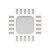 CPU SPEEDQualcomm® Snapdragon™ 4001.2 GHz, quad-core CPUs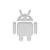 PLATFORMAndroid™ with HTC Sense® HTC BlinkFeed™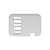 MEMORYTotal storage:  8GB, available capacity variesExpansion card slot supports microSDTM memory card for up to 128GB additional storage (card not included)RAM: 1GB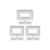 NETWORK2G/2.5G - GSM/GPRS/EDGE:850/900/1800/1900 MHz 3G/3.5G - WCDMA:850/900/2100 MHz with HSPA+ up to 42Mbps 4G - LTE:EMEA: 800/900/1800/2600 MHzAsia: 700/900/1800/2100/2600 MHzSIMnano SIM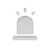 SENSORSAccelerometerProximity sensorAmbient light sensor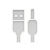 CONNECTIVITY3.5 mm stereo audio jackNFC (optional)Bluetooth® 4.0 with aptX™ enabledWi-Fi®: IEEE 802.11 b/g/n (2.4 GHz)DLNA® for wirelessly streaming media from the phone to a compatible TV or computer, HTC Connect®micro-USB 2.0 (5-pin) port Sound enhancementHTC BoomSound™Dual frontal stereo speakers HTC Sense Voice™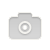 CAMERAMain Camera: 8MP, f/2.4, BSI sensor1080p Full HD video recordingFront Camera: 1.3MP, FSI sensorFront Camera: 720p HD video recording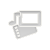 MULTIMEDIAAudio supported formats:Playback: .aac, .amr, .ogg, .m4a, .mid, .mp3, .wav, .wma (Windows Media Audio 9)Recording: .aacVideo supported formats:Playback: .3gp, .3g2, .mp4, .wmv (Windows Media Video 9), .avi (MP4 ASP and MP3)Recording: .mp4LocationInternal GPS antenna + GLONASS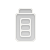 BATTERYEmbedded rechargeable Li-polymer batteryCapacity: 2040 mAhAC ADAPTERVoltage range/frequency: 100 ~ 240 V AC, 50/60 HzDC output: 5 V and 1 A